________________________________________________________
Claqueta / toma 848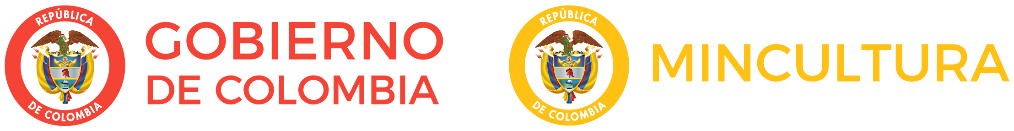 Boletín electrónico semanal para el sector cinematográfico, 9 de noviembre de 2018
Ministerio de Cultura de Colombia - Dirección de CinematografíaSi desea comunicarse con el Boletín Claqueta escriba a cine@mincultura.gov.co
Síganos en twitter: @elcinequesomos________________________________________________________En acciónPUERTO FICCI: ENCUENTRO INTERNACIONAL DE PRODUCTORES Y TALLER DE CINE DOCUMENTALLa Dirección de Cinematografía del Ministerio de Cultura, Proimágenes Colombia, Acción Cultural Española, el Centro de Formación de la Cooperación Española –AECID-, la Universidad Pontificia Bolivariana- UPB- y el Festival Internacional de Cine de Cartagena de Indias -FICCI-, abren las convocatorias para el 14º Encuentro Internacional de Productores y para el 10º Taller de Cine Documental. Ambos programas hacen parte de Puerto FICCI, el espacio de Industria del Festival Internacional de Cine de Cartagena de Indias, donde diferentes agentes del sector se reúnen para intercambiar y nutrir sus ideas y trabajar en torno a sus proyectos audiovisuales.El 14 Encuentro Internacional de Productores es un programa de formación que busca fortalecer proyectos cinematográficos en presentación y pitching, diseño de audiencias e identificación de modelos de financiación, promoción y distribución. Este Encuentro convoca a productores latinoamericanos a postular sus proyectos de largometraje de ficción en etapa de desarrollo, que cuenten con al menos el 20% de financiación del  costo de la producción. Abierta hasta el 2 de diciembrePor su parte, para el Taller de Cine Documental, un espacio de trabajo, fortalecimiento, preparación y networking se seleccionarán 10 proyectos latinoamericanos con alto potencial para el mercado internacional.  Abierta hasta el 20 de diciembreVea másARCHIVO HISTÓRICO DE LOS ACEVEDO INSCRITO EN EL REGISTRO PROGRAMA MEMORIA DEL MUNDO DE UNESCOEn la decimonovena reunión anual, celebrada en octubre en la ciudad de Panamá, el Programa de UNESCO, Memoria del Mundo para América Latina y el Caribe, inscribió diecinueve nuevos registros a la Memoria del Mundo, entre estos el Archivo Histórico Cinematográfico Colombiano de los Acevedo (1915-1955), presentado por la Fundación Patrimonio Fílmico Colombiano.Arturo Acevedo registró junto a sus hijos -Alfonso (1898-1956), Gonzalo (1900-1967), Álvaro (1901-1992) y Armando (1914-1984) - innumerables sucesos de la vida cotidiana del país con un sentido periodístico innato. El material registrado durante la etapa silente por Álvaro y Gonzalo Acevedo Bernal, alcanzó importancia gracias a sus imágenes ingeniosas y se convirtió en la mejor alternativa para informar a todo un país de los grandes acontecimientos de la vida nacional.Vea másSEGUNDO ENCUENTRO NACIONAL DE CINECon el propósito de identificar los retos y oportunidades de trabajo conjunto en el sector cinematográfico, y de propiciar espacios de interacción con los miembros del Consejo Nacional de las Artes y la Cultura en Cinematografía - CNACC, se llevará a cabo el Segundo Encuentro Nacional de Cine.Los días 14, 15 y 16 de noviembre se realizará una jornada de trabajo y de socialización con representantes de los directores, productores, sector técnico, artístico, exhibidores, distribuidores y de los Consejos Departamentales y Distritales.Si quiere asistir, tiene inquietudes o comentarios, puede comunicarse al correo: segundoencuentro@proimagenescolombia.comMY WAY OR THE HIGHWAY, SURREALISMO EN PANTALLAEsta semana tuvo su estreno My Way or The Highway de Silvia Lorenzini, película colombiana que narra la historia de Giorgio, un inventor de “surreales artefactos” flotantes que en los 80’s fueron noticia, y ahora emprende una nueva aventura: un viaje de tres meses en moto desde Colombia hasta la punta más al sur de Argentina conocida como el “fin del mundo”. Después de estar 15 años separados Silvia, su hija, le acompaña con la intención de reconstruir ese insólito pasado familiar que sólo queda en sus memorias de infancia. Se exhibe en Bogotá, Cine Tonalá; Medellín, Museo de Arte Moderno de Medellín – MAMM; Barranquilla, Cinemateca del Caribe y en Manizales, CinespiralVea más______________________________________________________Nos están viendoEN CHILECartucho, dirigido por de Andrés Chaves, hace parte de la programación del Festival Frontera Sur, que tendrá lugar del 13 al 17 de noviembre en Concepción. Este es un festival no competitivo, que exhibe obras cinematográficas, nacionales, latinoamericanas e internacionales, de No Ficción, categoría que comprende documentales, y otras películas de un género menos definido, entre la ficción y el documental, entre lo narrativo y lo experimental, que exploran nuevas formas estéticas.Cartucho retrata un barrio de Bogotá en donde durante décadas sobrevivían y morían indigentes y delincuentes controlados por la mafia local. Vea más______________________________________________________PizarrónGERENCIA DE LOCACIONESCon el propósito de fortalecer las competencias referentes al trabajo en campo, diseño logístico y búsqueda de locaciones así como aportar en la cualificación de los profesionales y dinamizar las industrias audiovisuales de la ciudad, la Cámara de Comercio de Bogotá y la Comisión Fílmica del Instituto Distrital de las Artes de Bogotá, Idartes, invitan a participar en el Taller de Gerencia de Locaciones IV. El Taller será impartido por el estadounidense William Bowling, gerente de locación con más de 35 años de experiencia en los estudios de Hollywood.Dirigido a personal de empresas de producción audiovisual que cuenten con jefes de producción, productores de campo, jefes de locaciones, productores de avanzada, scouters, con experiencia específica demostrable de mínimo un largometraje o dos cortometrajes y que preferiblemente dominen el idioma inglés.El taller se realizará del 15 al 19 de noviembre.Vea másMAGÍSTERES EN CINE DOCUMENTALLa Maestría en Cine Documental de la Universidad Pontificia Bolivariana sede Medellín anuncia la apertura de inscripciones para la tercera cohorte.Contacto: harol.salinas@upb.edu.coVea másNEGOCIO DE LA INDUSTRIA AUDIOVISUALEntre el 12 de noviembre y el 7 de diciembre se dictará en la Escuela Internacional de Cine y TV – EICTV, en Cuba, el diplomado en Desarrollo y gestión estratégica de proyectos y los nuevos modelos de negocio de la industria audiovisual.El diplomado, que tendrá lugar en el marco del Festival del Nuevo Cine Latinoamericano, en esta su X edición, se ha reformulado para estar en sintonía con “el rol que actualmente desempeñan los festivales en el ecosistema de la industria audiovisual, y más concretamente con su consolidación como plataforma alternativa de distribución”.De la agenda académica de este encuentro harán parte temas como: Festivales y nuevos modelos de negocio de la industria audiovisual, El product placement como primera ventana de comercialización de la obra audiovisual, Negociación y distribución de contenidos para plataformas digitales, y La industria audiovisual: institucionalidad, derechos de autor y aspectos jurídicos. Vea más______________________________________________________Adónde van las películasUSINA DEL SUR INVITAHasta mañana, 10 de noviembre, están abiertas las inscripciones para postular proyectos cinematográficos a la segunda edición de Usina del Sur, certamen organizado por la Dirección del Cine y Audiovisual Nacional de Uruguay (ICAU). La convocatoria está dirigida a realizadores de los países latinoamericanos. El encuentro tendrá lugar del 11 al 14 de enero de 2019 en Maldonado, Uruguay.Vea más_______________________________________________________Memoria reveladaENCUENTRO DE ARCHIVOS DE IMAGEN EN MOVIMIENTOEntre el 3 y el 6 de diciembre, en el Auditorio Mario Laserna, de la Universidad de los Andes, se llevará a cabo el encuentro de la Coordinadora Latinoamericana de Archivos de Imagen en Movimiento – CLAIM. Esta entidad se formó en 1985 como la sección latinoamericana de los archivos de imágenes en movimiento pertenecientes a la Federación Internacional de Archivos Fílmicos, FIAF. En estos años ha emprendido diversos programas de formación y capacitación para la preservación y conservación de los soportes audiovisuales y ha organizado ciclos de cine restaurado que han circulado por varios países iberoamericanos.Vea másRETROSPECTIVA GUILLERMO CAJIAOEn el marco de la II jornada de Ecología, Periodismo y Comunicación, que tuvo lugar hoy en Popayán, se realizó una retrospectiva del realizador audiovisual payanes Guillermo Cajiao. Su acervo fue objeto de una Beca de Gestión de Archivos y Centros de Documentación Audiovisual "Imágenes en Movimiento" de la Dirección de Cinematografía a través del Portafolio de Convocatorias del Programa de Estímulos del Ministerio de Cultura en 2016.Cajiao fue un prolífico cineasta y pionero del documental ambiental en Colombia, realizó más de 80 obras entre 1960 y 1980 convirtiéndose en un referente para conocer las riquezas de geografía y mega obras industriales del país. Sus realizaciones también comprenden películas de ficción y trabajos institucionales.________________________________________________________En carteleraFIESTA DEL CINE COLOMBIANOA través del proyecto #RumboALosMacondo en varias regiones del país se están viendo las 19 películas inscritas a la VII edición de los premios nacionales de cine: Premios Macondo. Universidades, cinematecas, centros culturales y regionales, alcaldías municipales, consejos regionales, museos e instituciones, entre otros; se unen a este proyecto de la Academia Colombiana de Artes y Ciencias Cinematográficas para llevar el cine nacional a todo Colombia. La gira llega a los 32 departamentos, y se destacan las proyecciones que tienen lugar en Amazonas, Casanare, Córdoba, Guanía, Guaviare, Putumayo, San Andres, Vaupés y Vichada. La gira cuenta con más de 750 funciones gratuitas como antesala a lo que será la gala de premiación el próximo 17 de noviembre en el Centro de Convenciones Ágora, Bogotá.Para esta edición los espectadores pueden hacer parte de los Premios, escogiendo su obra favorita. La plataforma de votaciones estará habilitada hasta el próximo 13 de noviembre y en ella el público verá las reseñas y el tráiler de las 19 producciones.Vea másHISTORIA DEL CINE
Hasta el próximo 17 de noviembre, los días jueves y sábado, el Programa de Dirección y Producción de Medios Audiovisuales de la Corporación Unificada Nacional de la Educación Superior CUN, estará realizando en Bogotá el curso El lado B de la historia: Detalles olvidados de la historia del cine. Entrada libre.Vea más_______________________________________________________Dirección de CinematografíaCra. 8 No 8-43, Bogotá DC, Colombia(571) 3424100,cine@mincultura.gov.cowww.mincultura.gov.co___________________________________________________________Este correo informativo de la Dirección de Cinematografía del Ministerio de Cultura de Colombia, no es SPAM, y va dirigido a su dirección electrónica a través de su suscripción.